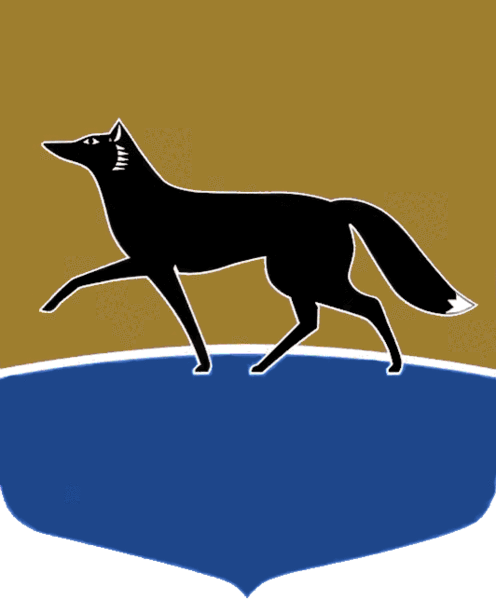 Принято на заседании Думы 30 ноября 2022 года№ 237-VII ДГО внесении изменений в решение Думы города от 04.03.2011 
№ 876-IV ДГ «Об утверждении перечня услуг, которые являются необходимыми и обязательными для предоставления органами местного самоуправления муниципальных услуг, а также порядка определения размера платы за оказание таких услуг»В соответствии с Федеральным законом от 27.07.2010 № 210-ФЗ 
«Об организации предоставления государственных и муниципальных услуг» Дума города РЕШИЛА:1. Внести в решение Думы города от 04.03.2011 № 876-IV ДГ 
«Об утверждении перечня услуг, которые являются необходимыми 
и обязательными для предоставления органами местного самоуправления муниципальных услуг, а также порядка определения размера платы 
за оказание таких услуг» (в редакции от 08.11.2022 № 215-VII ДГ) следующие изменения:1) строку 7 приложения к решению изложить в редакции согласно 
приложению 1 к настоящему решению;2) строку 17 приложения к решению исключить;3) приложение к решению дополнить строкой 22 согласно 
приложению 2 к настоящему решению.2. Администрации города обеспечить размещение перечня услуг, которые являются необходимыми и обязательными для предоставления органами местного самоуправления муниципальных услуг, на официальном портале Администрации города Сургута, на сайтах организаций,
участвующих в предоставлении муниципальных услуг, а также в сети Интернет на Едином портале государственных и муниципальных услуг.Приложение 1к решению Думы городаот 07.12.2022 № 237-VII ДГПриложение 2к решению Думы городаот 07.12.2022 № 237-VII ДГПредседатель Думы города_______________ М.Н. Слепов«06» декабря 2022 г.Глава города_______________ А.С. Филатов«07» декабря 2022 г.№п/пНаименование муниципальной услуги, в рамках которой предоставляется услуга, являющаяся необходимой и обязательнойНаименование услуги, которая является необходимой и обязательнойНормативный правовой акт, устанавливающий предоставление услуги (пункт, статья, глава, наименование нормативного акта)Оказывается за счёт средств заявителя/за счёт средств заявителя в случаях, предусмотренных нормативными правовыми актами Российской Федерации/бесплатно7.Выдача разрешения на использование земель или земельного участка, которые находятся в государственной или муниципальной собственности, без предоставления земельных участков и установления сервитута, публичного сервитутаПодготовка и выдача схемы границ предполагаемых к использованию земель или части земельного участка 
на кадастровом плане территории 
с указанием координат характерных точек границ территории 
(с использованием системы координат, применяемой при ведении государственного кадастра недвижимости)Пункт 4 Правил выдачи разрешения на использование земель или земельного участка, находящихся 
в государственной или муниципальной собственности, утверждённых постановлением Правительства Российской Федерации от 27.11.2014 № 1244За счёт средств заявителя7.Выдача разрешения на использование земель или земельного участка, которые находятся в государственной или муниципальной собственности, без предоставления земельных участков и установления сервитута, публичного сервитутаПодготовка и выдача схемы границ земель или земельного участка, предполагаемых к использованию для размещения объектов, на кадастровом плане территории (далее – схема), которая представляет собой документ, 
в котором в текстовой и графической формах отражены сведения о землях или земельных участках, необходимых для размещения объектов, и содержит информацию о наименовании размещаемых объектов, кадастровом номере земельного участка (номере кадастрового квартала при размещении объектов на землях), местоположении (в том числе проектируемом) размещаемых объектов, площади земель или земельного участка, необходимой для размещения объектов, границах земель или земельного участка, испрашиваемых для размещения объектов, координатах характерных точек границ земель 
или земельного участка, необходимых для размещения объектов 
(с использованием системы координат, применяемой при ведении Единого государственного реестра недвижимости)Подпункт 6.2 пункта 6 порядка 
и условий размещения объектов, виды которых установлены Правительством Российской Федерации и размещение которых может осуществляться на землях 
или земельных участках, находящихся в государственной 
или муниципальной собственности, без предоставления земельных участков и установления сервитута, публичного сервитута в Ханты-Мансийском автономном округе – Югре, утверждённого постановлением Правительства Ханты-Мансийского автономного округа – Югры от 19.06.2015 
№ 174-пЗа счёт средств заявителя№п/пНаименование муниципальной услуги, в рамках которой предоставляется услуга, являющаяся необходимой и обязательнойНаименование услуги, которая является необходимой и обязательнойНормативный правовой акт, устанавливающий предоставление услуги (пункт, статья, глава, наименование нормативного акта)Оказывается за счёт средств заявителя/за счёт средств заявителя в случаях, предусмотренных нормативными правовыми актами Российской Федерации/бесплатно22.Выдача разрешения на вступление в брак несовершеннолетним лицамВыдача медицинской организацией справки о беременности несовершеннолетней (выписка из медицинской документации пациента «Индивидуальная карта беременной 
и родильницы»)Статья 5 Закона Ханты-Мансийского автономного округа – Югры 
от 01.07.1997 № 34-оз «О порядке 
и условиях разрешения вступления 
в брак лицам, не достигшим 
16-летнего возраста»Бесплатно